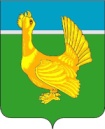 Администрация Верхнекетского районаПОСТАНОВЛЕНИЕО внесении изменений в постановление Администрации Верхнекетского района от 13.05.2013 №496 «Об Общественном совете при Администрации Верхнекетского района»В целях приведения муниципального нормативного правового акта в соответствие с законодательством Российской ФедерацииПОСТАНОВЛЯЮ:1. Внести в постановление Администрации Верхнекетского района от 13.05.2013 №496 «Об Общественном совете при Администрации Верхнекетского района» следующие изменения:в Положении об Общественном совете при Администрации Верхнекетского района, утвержденном указанным постановлением:1) в пункте 1 слова «муниципального образования «Верхнекетский район» заменить словами «муниципального образования Верхнекетский район Томской области»;2) в подпункте г) пункта 4 слово «дел» исключить;3) в подпункте г) пункта 5 слова «муниципального образования «Верхнекетский район» заменить словами «муниципального образования Верхнекетский район Томской области»;4) пункт 18 исключить;5) в пункте 20 слова «один из заместителей» заменить словом «заместителя».2. Настоящее постановление вступает в силу со дня его официального опубликования в информационном вестнике Верхнекетского района «Территория», разместить постановление на официальном сайте Администрации Верхнекетского района.Глава Верхнекетского района                                 С.А. Альсевич О.Н. Кузнецова22050«07» сентября   2020 годар.п. Белый ЯрВерхнекетского района Томской области                     № 847